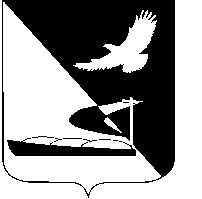 АДМИНИСТРАЦИЯ МУНИЦИПАЛЬНОГО ОБРАЗОВАНИЯ«АХТУБИНСКИЙ РАЙОН»ПОСТАНОВЛЕНИЕ30.12.2016      					                  № 573О присвоении квалификационных категорий спортивным судьямВ соответствии с постановлением администрации МО «Ахтубинский район» от 08.08.2016 № 347 «Об утверждении Положения о спортивных судьях», администрация МО «Ахтубинский район»ПОСТАНОВЛЯЕТ:1. Присвоить квалификационную категорию спортивного судьи «Спортивный судья третьей категории» по видам спорта, включённым во Всероссийский реестр видов спорта:- Агаеву Р.В., Халевой М.А., по виду спорта «Самбо», с кодом вида спорта 0790001411Я;- Бондаренко А.В., Иванычеву В.С., по виду спорта «Гандбол», с кодом вида спорта 0110002611Я;- Костюк И.Е., Гурьевой О.В., Пчелинцевой Р.К., по виду спорта «Лёгкая атлетика», с кодом вида спорта 0020001611Я;- Кузьмину А.Г., Варначевой Т.С., по виду спорта «Рукопашный бой», с кодом вида спорта 1000001311Я;- Лысовой Л.Ю., Осиповой Н.Н., по виду спорта «Плавание», с кодом вида спорта 0070001611Я;- Ен Е.В., Шлеиной И.А., по виду спорта «Спортивная акробатика», с кодом вида спорта 0810001411Я, как выполнившим квалификационные требования, согласно Положению о спортивных судьях, утверждённому постановлению администрации МО «Ахтубинский район» от 08.08.2016      № 347.2. Отделу информатизации и компьютерного обслуживания администрации МО «Ахтубинский район» (Короткий В.В.) обеспечить размещение настоящего постановления в сети Интернет на официальном сайте  администрации МО «Ахтубинский район» в разделе «Документы» подразделе «Документы Администрации» подразделе «Официальные документы».3.  	Отделу контроля и обработки информации администрации МО «Ахтубинский район» (Свиридова Л.В.) представить информацию в газету «Ахтубинская правда» о размещении настоящего постановления в сети Интернет на официальном сайте администрации МО «Ахтубинский район» в разделе «Документы» подразделе «Документы Администрации» подразделе «Официальные документы».									4. Контроль за исполнением настоящего постановления возложить на начальника отдела по физической культуре и спорту администрации МО «Ахтубинский район».Глава муниципального образования                                                В.А. Ведищев 